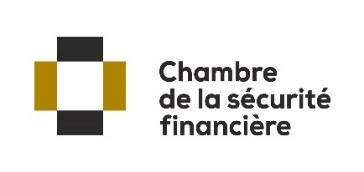 FORMULAIRE POUR L’OBTENTION DU TITRE PROFESSIONNEL ASSUREUR-VIE CERTIFIÉ (A.V.C.)IDENTIFICATION DU CANDIDATNom :     Prénom : Adresse (résidence) :    Ville :    Province : Code Postal :     Courriel : N° téléphone bureau :   N° téléphone principal : N° certificat AMF :   Date de naissance (pour vérification des antécédents judiciaires du candidat) :  jour-mois-annéeVeuillez prendre connaissance de ce qui suit : Pour obtenir et porter ce titre, le candidat doit obligatoirement être autorisé par l’Autorité des marchés financiers à exercer dans la discipline de l’assurance de personnes ou de l’assurance collective de personnes.Le paiement des frais exigibles est obligatoire pour le traitement de cette demande. La CSF se réserve le droit de mentionner dans ses publications le nom des détenteurs de ce titre.Veuillez joindre ces documents à votre demande, à moins qu’ils n’aient déjà été fournis à la CSF :Vos relevés de notes prouvant la réussite des matières menant à ce titre.Veuillez indiquer dans ce tableau la date d’obtention des cours requis pour ce titre :DéclarationPar la présente, je confirme que tous les renseignements fournis dans cette demande et documents joints sont véridiques.Date de signature : Signature  Je comprends que cocher cette case constitue une signature ayant force légale.Faire parvenir par courriel à info@chambresf.com :Ce formulaire rempli et signé ainsi que vos relevés de notes universitaires s’ils n’ont pas déjà été fournis à la CSF.Le formulaire Demande d’obtention d’un titre, désignation ou attestation - Paiement des frais exigibles, disponible sur le site Internet de la CSF. Les instructions pour le virement Interac vous seront communiquées par la suite.Informations : Téléphone : 514 282-5777 ou 1 800 361-9989 poste 2276 / Courriel : info@chambresf.com.Matières menant au titre A.V.C.Obtenue leCours Les concepts en assurance de personnesComptabilitéAspects juridiquesÉconomieGestion financièreFiscalité des particuliersFiscalité des sociétésAssurance et rentesFonds d’investissement et produits financiers